РЕШЕНИЕПОМШУÖМот  14 декабря 2018 г. № 35/2018  –  485 О бюджете муниципального образования городского округа «Сыктывкар» на 2019 год и плановый период 2020 и 2021 годов Руководствуясь статьей 9 Бюджетного кодекса Российской Федерации, статьей 33 Устава муниципального образования городского округа «Сыктывкар»,Совет муниципального образования городского округа «Сыктывкар»РЕШИЛ:Утвердить бюджет муниципального образования городского округа «Сыктывкар» на 2019 год и плановый период 2020 и 2021 годов:Статья 1Утвердить основные характеристики бюджета муниципального образования городского округа «Сыктывкар» (далее - МО ГО «Сыктывкар») на 2019 год:общий объем доходов в сумме 7 785 830,6 тыс.рублей;общий объем расходов в сумме 8 019 804,4 тыс.рублей;дефицит в сумме 233 973,8 тыс.рублей.Статья 2Утвердить основные характеристики бюджета МО ГО «Сыктывкар» на 2020 год и на 2021 год:общий объем доходов на 2020 год в сумме 7 316 981,7 тыс.рублей и на 2021 год в сумме 7 230 803,4 тыс.рублей;общий объем расходов на 2020 год в сумме 7 536 556,5 тыс.рублей и на 2021 год в сумме 7 454 844,8 тыс.рублей;дефицит на 2020 год в сумме 219 574,8 тыс.рублей и на 2021 год в сумме  224 041,4 тыс.рублей.Статья 3Установить объем условно утверждаемых (утвержденных) расходов на 2020 год в сумме 85 187,6 тыс. рублей и на 2021 год в сумме 173 207,8 тыс. рублей.Статья 4Утвердить общий объем бюджетных ассигнований, направляемых на исполнение публичных нормативных обязательств МО ГО «Сыктывкар» на 2019 год в сумме  1 868,0  тыс.рублей, на 2020 год в сумме 2 036,0 тыс.рублей и на 2021 год в сумме 2 204,0 тыс.рублей.Статья 5Утвердить объем межбюджетных трансфертов, получаемых из других бюджетов бюджетной системы Российской Федерации:На 2019 год в сумме 4 831 615,9 тыс.рублей.На 2020 год в сумме 4 288 366,1 тыс.рублей.На 2021 год в сумме 4 140 578,3 тыс.рублей.Статья 6Утвердить объем бюджетных ассигнований муниципального дорожного фонда МО ГО «Сыктывкар» на 2019 год в размере 78 815,4 тыс. рублей, на 2020 и 2021 годы – 85 775,7 тыс. рублей и 85 775,7 тыс. рублей соответственно.Статья 7Утвердить:1. Распределение бюджетных ассигнований на 2019 год по целевым статьям (муниципальным программам и непрограммным направлениям деятельности), группам видов расходов классификации расходов бюджетов согласно приложению N 1 к настоящему решению;2. Распределение бюджетных ассигнований на плановый период 2020 и 2021 годов по целевым статьям (муниципальным программам и непрограммным направлениям деятельности), группам видов расходов классификации расходов бюджетов согласно приложению N 2 к настоящему решению;3. Ведомственную структуру расходов бюджета МО ГО «Сыктывкар» на 2019 год согласно приложению N 3 к настоящему решению;4. Ведомственную структуру расходов бюджета МО ГО «Сыктывкар» на плановый период 2020 и 2021 годов согласно приложению N 4 к настоящему решению;5. Источники финансирования дефицита бюджета МО ГО «Сыктывкар» на 2019 год согласно приложению N 5 к настоящему решению;6. Источники финансирования дефицита бюджета МО ГО «Сыктывкар» на плановый период 2020 и 2021 годов согласно приложению N 6 к настоящему решению;7. Перечень главных администраторов доходов бюджета МО ГО «Сыктывкар» согласно приложению N 7 к настоящему решению;8. Перечень главных администраторов источников финансирования дефицита бюджета МО ГО «Сыктывкар» согласно приложению N 8 к настоящему решению;9. Программу муниципальных заимствований МО ГО «Сыктывкар» на 2019 год и плановый период 2020 и 2021 годов согласно приложению N 9 к настоящему решению;10. Программу муниципальных гарантий МО ГО «Сыктывкар в валюте Российской Федерации на 2019 год и плановый период 2020 и 2021 годов согласно приложению N 10 к настоящему решению;11. Нормативы распределения доходов в бюджет МО ГО «Сыктывкар» на 2019 год и плановый период 2020 и 2021 годов согласно приложению N 11 к настоящему решению;12. Перечень инвестиционных проектов, финансирование которых осуществляется за счет межбюджетных субсидий из других бюджетов бюджетной системы Российской Федерации на 2019 год и плановый период 2020 и 2021 годов, согласно приложению N 12 к настоящему решению.Статья 8Установить, что муниципальные унитарные предприятия МО ГО «Сыктывкар» перечисляют в бюджет МО ГО «Сыктывкар» 30 процентов прибыли, остающейся в распоряжении муниципальных унитарных предприятий МО ГО «Сыктывкар» после уплаты установленных законодательством налогов и иных обязательных платежей.Статья 91. Установить предельный объем муниципального долга МО ГО «Сыктывкар»:1) на 2019 год в сумме 2 950 000,0 тыс.рублей;2) на 2020 год в сумме 3 000 000,0 тыс.рублей;3) на 2021 год в сумме 3 050 000,0 тыс.рублей.2. Установить верхний предел муниципального долга МО ГО «Сыктывкар»:1) по состоянию на 1 января 2020 года в сумме 1 263 973,8 тыс.рублей, в том числе верхний предел долга по муниципальным гарантиям МО ГО «Сыктывкар» в сумме 0 рублей;2) по состоянию на 1 января 2021 года в сумме 1 483 548,6 тыс.рублей, в том числе верхний предел долга по муниципальным гарантиям МО ГО «Сыктывкар» в сумме 0 рублей;3) по состоянию на 1 января 2022 года в сумме 1 707 590,0 тыс.рублей, в том числе верхний предел долга по муниципальным гарантиям МО ГО «Сыктывкар» в сумме 0 рублей.Статья 10Установить, что в случае невыполнения плановых показателей доходной части бюджета МО ГО «Сыктывкар», средства бюджета в первоочередном порядке направляются на выполнение бюджетных обязательств по социально значимым и другим первоочередным расходам в порядке, установленном администрацией МО ГО «Сыктывкар».Статья 11Установить, что плата за предоставление документации, взимаемая в соответствии с Федеральным законом «О контрактной системе в сфере закупок товаров, работ, услуг для обеспечения государственных и муниципальных нужд» при осуществлении определения поставщика (подрядчика, исполнителя) органом, уполномоченным на осуществление полномочий по определению поставщиков (подрядчиков, исполнителей) для заказчиков МО ГО «Сыктывкар», зачисляется в доход бюджета МО ГО «Сыктывкар».Статья 121. Установить, что денежные средства, внесенные участниками конкурсов и аукционов при осуществлении закупок товаров, работ, услуг для муниципальных нужд МО ГО «Сыктывкар» и нужд бюджетных учреждений МО ГО «Сыктывкар» в качестве обеспечения заявки на участие в конкурсе или аукционе и не подлежащие возврату или подлежащие перечислению оператором электронной площадки муниципальным и иным заказчикам МО ГО «Сыктывкар», а также денежные суммы, подлежащие уплате по банковским гарантиям, по основаниям, предусмотренным Федеральным законом «О контрактной системе в сфере закупок товаров, работ, услуг для обеспечения государственных и муниципальных нужд», зачисляются в доход бюджета МО ГО «Сыктывкар».2. Установить, что денежные средства, перечисленные муниципальным заказчикам в качестве обеспечения муниципальных контрактов и не подлежащие возврату поставщикам (исполнителям, подрядчикам), а также сумма средств по банковской гарантии, подлежащих уплате гарантом муниципальному заказчику в случаях ненадлежащего исполнения обязательств принципалом, предусмотренных муниципальными контрактами в соответствии с Федеральным законом «О контрактной системе в сфере закупок товаров, работ, услуг для обеспечения государственных и муниципальных нужд», зачисляются в доход бюджета МО ГО «Сыктывкар».Статья 13Установить, что сумма цены за право заключения муниципального контракта в случае проведения электронного аукциона на право заключить муниципальный контракт в порядке, предусмотренном Федеральным законом «О контрактной системе в сфере закупок товаров, работ, услуг для обеспечения государственных и муниципальных нужд», зачисляется в доход бюджета МО ГО «Сыктывкар».Статья 14Установить, что не использованные в текущем финансовом году остатки средств, предоставленных бюджетным учреждениям из бюджета МО ГО «Сыктывкар» в соответствии с абзацем первым пункта 1 статьи 78.1 Бюджетного кодекса Российской Федерации, используются в очередном финансовом году для достижения целей, ради которых эти учреждения созданы, при достижении бюджетным учреждением показателей муниципального задания на оказание муниципальных услуг (выполнение работ), характеризующих объем муниципальной услуги (работы). Остаток субсидии на выполнение муниципального задания бюджетными учреждениями в объеме, соответствующем не достигнутым показателям муниципального задания указанными учреждениями, подлежит возврату в бюджет МО ГО «Сыктывкар».Установить, что не использованные в текущем финансовом году остатки средств, предоставленных автономному учреждению из бюджета МО ГО «Сыктывкар» в соответствии с абзацем первым пункта 1 статьи 78.1 Бюджетного кодекса Российской Федерации, используются в очередном финансовом году в соответствии с планом финансово-хозяйственной деятельности автономного учреждения для достижения целей, ради которых это учреждение создано, при достижении автономным учреждением показателей муниципального задания на оказание муниципальных услуг (выполнение работ), характеризующих объем муниципальной услуги (работы). Остаток субсидии на выполнение муниципального задания автономными учреждениями в объеме, соответствующем не достигнутым показателям муниципального задания указанными учреждениями, подлежит возврату в бюджет МО ГО «Сыктывкар».Статья 15Установить, что кредиторская задолженность по расходам местного бюджета, образовавшаяся по состоянию на 1 января текущего финансового года, погашается только за счет и в пределах бюджетных ассигнований, предусмотренных в бюджете МО ГО «Сыктывкар» на текущий финансовый год.Установить, что средства, поступившие на лицевые счета по учету средств бюджета получателей бюджетных средств МО ГО «Сыктывкар» после 1 января текущего финансового года в погашение дебиторской задолженности прошлых лет, образовавшейся по состоянию на 1 января, перечисляются в полном объеме в доход бюджета МО ГО «Сыктывкар».Статья 16Бюджетные инвестиции в форме капитальных вложений в объекты муниципальной собственности МО ГО «Сыктывкар», предоставление субсидий муниципальным бюджетным и автономным учреждениям, муниципальным унитарным предприятиям на осуществление капитальных вложений в объекты муниципальной собственности МО ГО «Сыктывкар» по целевым статьям (муниципальным программам и непрограммным направлениям деятельности), группам видов расходов классификации расходов бюджетов, предусмотренные настоящим решением, осуществляются в порядке, установленном администрацией МО ГО «Сыктывкар», и в соответствии с перечнем инвестиционных проектов, утвержденным администрацией МО ГО «Сыктывкар».Статья 171. Установить, что предоставление субсидий юридическим лицам (за исключением субсидий муниципальным учреждениям), индивидуальным предпринимателям, а также физическим лицам - производителям товаров, работ, услуг за счет межбюджетных трансфертов и (или) в рамках реализации норм федеральных законов, государственных программ, федеральных целевых программ осуществляется в порядке, установленном администрацией МО ГО «Сыктывкар», с учетом требований федеральных законов, нормативных правовых актов, регулирующих порядок предоставления межбюджетных трансфертов, порядок реализации государственных программ, федеральных целевых программ.2. Установить, что предоставление субсидий некоммерческим организациям, не являющимся бюджетными и автономными учреждениями, в том числе в соответствии с договорами (соглашениями) на оказание муниципальных услуг физическим и (или) юридическим лицам; предоставление грантов в форме субсидий в соответствии с пунктом 7 статьи 78 и пунктом 4 статьи 78.1 Бюджетного кодекса Российской Федерации, в том числе на конкурсной основе, осуществляется в порядке, определяемом администрацией МО ГО «Сыктывкар».3. В остальных случаях субсидии юридическим лицам (за исключением субсидий муниципальным учреждениям), индивидуальным предпринимателям, а также физическим лицам - производителям товаров, работ, услуг, предусмотренные настоящим решением, в целях возмещения недополученных доходов и (или) финансового обеспечения (возмещения) затрат в связи с производством (реализацией) товаров, выполнением работ, оказанием услуг предоставляются при условии, что затраты или недополученные доходы возникают в результате действий органов местного самоуправления МО ГО «Сыктывкар». Порядок предоставления указанных субсидий утверждается администрацией МО ГО «Сыктывкар» с учетом требований, установленных статьей 78 Бюджетного кодекса Российской Федерации.Статья 181. Установить в соответствии с пунктом 3 статьи 217 Бюджетного кодекса Российской Федерации, что основанием для внесения изменений в показатели сводной бюджетной росписи бюджета МО ГО «Сыктывкар» является использование (перераспределение)  зарезервированных в составе утвержденных статьей 7 настоящего решения:бюджетных ассигнований, запланированных на финансовое обеспечение непредвиденных расходов, в том числе на проведение аварийно-восстановительных работ и иных мероприятий, связанных с ликвидацией последствий стихийных бедствий и других чрезвычайных ситуаций, а также на иные мероприятия, предусмотренные порядком использования бюджетных ассигнований резервного фонда администрации МО ГО «Сыктывкар»;бюджетных ассигнований, предусмотренных на открытие новых муниципальных учреждений, изменение действующей сети учреждений в МО ГО «Сыктывкар», подведомственных главным распорядителям бюджетных средств МО ГО «Сыктывкар», планируемых к открытию в 2019 году и плановом периоде 2020 и 2021 годах, в порядке, предусмотренном администрацией МО ГО «Сыктывкар»;бюджетных ассигнований, предусмотренных на финансовое обеспечение софинансирования мероприятий, осуществляемых за счет безвозмездных поступлений, в порядке, предусмотренном администрацией МО ГО «Сыктывкар»;бюджетных ассигнований, предусмотренных на повышение оплаты труда и пенсионное обеспечение в соответствии с действующим законодательством, в порядке, предусмотренном администрацией МО ГО «Сыктывкар»;бюджетных ассигнований на исполнение обязательств, предусмотренных разделом IX Жилищного кодекса Российской Федерации, статьей 24.7 Федерального закона от 24.06.1998 № 89-ФЗ «Об отходах производства и потребления» в части имущества, находящегося в собственности МО ГО «Сыктывкар», в порядке, предусмотренном администрацией МО ГО «Сыктывкар».2. Установить в соответствии с пунктом 8 статьи 217 Бюджетного кодекса Российской Федерации и пунктом 4 статьи 16 Положения о бюджетном процессе в МО ГО «Сыктывкар» дополнительные основания для внесения изменений в показатели сводной бюджетной росписи бюджета МО ГО «Сыктывкар»:распределение (перераспределение) главным распорядителям средств бюджета МО ГО «Сыктывкар» остатков средств бюджета МО ГО «Сыктывкар», образовавшихся на 1 января 2019 года за счет неиспользованных в 2018 году межбюджетных трансфертов, полученных в форме субсидий, субвенций и иных межбюджетных трансфертов, имеющих целевое назначение;изменение бюджетной классификации Российской Федерации; перечня и кодов целевых статей расходов бюджетов, финансовое обеспечение которых осуществляется за счет межбюджетных субсидий, субвенций и иных межбюджетных трансфертов, имеющих целевое назначение, предоставляемых из республиканского бюджета Республики Коми; перечня и кодов целевых статей расходов бюджетов, применяемых при формировании и исполнении бюджета МО ГО «Сыктывкар»;перераспределение бюджетных ассигнований, предусмотренных на реализацию инвестиционных проектов, в пределах объема бюджетных ассигнований, запланированных на указанные цели;обращение главного распорядителя средств бюджета МО ГО «Сыктывкар» о перераспределении бюджетных ассигнований, утвержденных сводной бюджетной росписью бюджета МО ГО «Сыктывкар» соответствующему главному распорядителю бюджетных средств;перераспределение бюджетных ассигнований главного распорядителя бюджетных средств с уточнением разделов, подразделов, целевых статей, групп видов расходов в случаях, необходимых для изменения бюджетной классификации расходов, - в пределах общего объема бюджетных ассигнований, предусмотренных главному распорядителю средств бюджета МО ГО «Сыктывкар»;изменение бюджетных ассигнований муниципального дорожного фонда МО ГО «Сыктывкар» в случаях, установленных в пунктах 4, 7 решения Совета МО ГО «Сыктывкар» от 30.09.2013 N 18/2013-281 «О муниципальном дорожном фонде муниципального образования городского округа «Сыктывкар»;перераспределение бюджетных ассигнований в пределах, предусмотренных главному распорядителю бюджетных средств на предоставление бюджетным и автономным учреждениям субсидий на финансовое обеспечение муниципального задания на оказание муниципальных услуг (выполнение работ) и субсидий на иные цели;перераспределение бюджетных ассигнований в пределах утвержденного настоящим решением объема бюджетных ассигнований, предусмотренных по основному мероприятию целевой статьи расходов (11 - 12 разряды кода классификации расходов бюджетов), в случае детализации (изменения детализации) этого основного мероприятия по направлениям расходов целевой статьи расходов (13 - 17 разряды кода классификации расходов бюджетов);перераспределение бюджетных ассигнований, предусмотренных главному распорядителю бюджетных средств, между основными мероприятиями, подпрограммами, программами, непрограммными направлениями, - в пределах общего объема бюджетных ассигнований, предусмотренных главному распорядителю средств бюджета МО ГО «Сыктывкар»;перераспределение бюджетных ассигнований между видами источников финансирования дефицита бюджета МО ГО «Сыктывкар» в ходе исполнения бюджета МО ГО «Сыктывкар» в пределах общего объема бюджетных ассигнований по источникам финансирования дефицита бюджета МО ГО «Сыктывкар», предусмотренных на соответствующий финансовый год;при недостаточности бюджетных ассигнований на исполнение судебных актов по искам к МО ГО «Сыктывкар» о возмещении вреда, причиненного незаконными действиями (бездействием) органов местного самоуправления или их должностных лиц, а также судебных актов по иным искам о взыскании денежных средств за счет средств казны МО ГО «Сыктывкар» (за исключением судебных актов о взыскании денежных средств в порядке субсидиарной ответственности главных распорядителей средств бюджета МО ГО «Сыктывкар»), судебных актов о присуждении компенсации за нарушение права на исполнение судебного акта в разумный срок за счет сокращения бюджетных ассигнований (за исключением бюджетных обязательств, установленных статьями 6, 10 настоящего решения), предусмотренных главным распорядителям средств бюджета МО ГО «Сыктывкар»; перераспределение бюджетных ассигнований в пределах общего объема бюджетных ассигнований, утвержденного настоящим решением, в целях реализации Указа Президента Российской Федерации от 7 мая 2018 года № 204 «О национальных целях и стратегических задачах развития Российской Федерации на период до 2024 года», на основании соответствующего утвержденного муниципального проекта (программы) и (или) внесенных изменений в соответствующий муниципальный проект (программу).Статья 19Установить, что средства, предусмотренные пунктом 1 статьи 18 настоящего решения, предусматриваются в бюджете МО ГО «Сыктывкар» в ведомственной структуре расходов бюджета МО ГО «Сыктывкар» на 2019 год и плановый период 2020 и 2021 годов по главному распорядителю бюджетных средств - Департаменту финансов администрации МО ГО «Сыктывкар» и распределяются в порядке, предусмотренном администрацией МО ГО «Сыктывкар».Статья 20Установить, что в 2019 году не допускается увеличение штатной численности муниципальных служащих МО ГО «Сыктывкар».Статья 21Настоящее решение вступает в силу со дня его официального опубликования, но не ранее 1 января 2019 года.И.о. главы МО ГО «Сыктывкар»-руководителя администрации 		Н.С. Хозяинова                                                                  Председатель Совета МО ГО «Сыктывкар»                                       		 А.Ф. ДюСОВЕТМУНИЦИПАЛЬНОГО ОБРАЗОВАНИЯГОРОДСКОГО ОКРУГА «СЫКТЫВКАР»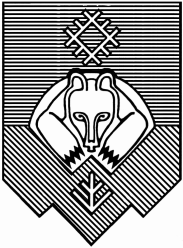 «СЫКТЫВКАР» КАР КЫТШЛÖН МУНИЦИПАЛЬНÖЙ ЮКÖНСА СÖВЕТ 